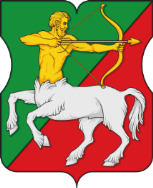 СОВЕТ ДЕПУТАТОВмуниципального округаБУТЫРСКИЙР Е Ш Е Н И Е23.01.2024 № 01-04/1-8	О направлении средств стимулирования на реализацию мероприятий по благоустройству дворовых территорий Бутырского района города МосквыВ соответствии с постановлением Правительства Москвы от 26 декабря 2012 года № 849-ПП «О стимулировании территориальных органов исполнительной власти города Москвы», рассмотрев обращения управы Бутырского района города Москвы от 12 января 2024 года № И-29/24, от 12 января 2024 года № И-31/24, Совет депутатов муниципального округа Бутырский решил:Согласовать направление экономии средств стимулирования, образовавшейся в результате конкурентных процедур, проведенных в 2023 году, на реализацию мероприятий по благоустройству дворовых территорий Бутырского района города Москвы в 2024 году согласно приложению к настоящему решениюПризнать утратившим силу решение Совета депутатов муниципального округа Бутырский от 07.11.2023 № 01-04/16-4 «О направлении средств стимулирования управы Бутырского района города Москвы на реализацию мероприятий по благоустройству территории».Опубликовать настоящее решение в бюллетене «Московский муниципальный вестник» и сетевом издании  «Московский муниципальный вестник» в соответствии с Уставом  муниципального округа Бутырский. Направить настоящее решение в управу Бутырского района города Москвы, префектуру Северо-Восточного административного округа города Москвы, Департамент территориальных органов исполнительной власти города Москвы в течение трех дней со дня его принятия.Контроль за исполнением данного решения возложить на главу муниципального округа Бутырский Шкловскую Н.В.Глава муниципального округа Бутырский                         Н.В. ШкловскаяПриложение к решению Совета депутатов муниципального округа Бутырский от 23.01.2024 № 01-04/1-8Мероприятия по благоустройству дворовых территорий Бутырского района города Москвы в 2024 году за счет экономии средств стимулирования, образовавшейся в результате конкурентных процедур проведенных в 2023 годуп/пАдрес объектаФункциональное назначение планируемых работОриентировочнаястоимость работ(руб.)1.Ул. Яблочкова, д. 25Устройство дорожно-тропиночной сети на дворовой территории158 979,362.Ул. Яблочкова, д. 31, к. 4Замена и установка беседки на дворовой территории218 340,003.Ул. Милашенкова, д. 16, д. 18, д. 20, д. 22Разработка проектно-сметной документации комплексного благоустройства дворовой территории2 000 000,00                                                   Итого по мероприятиям:                                                   Итого по мероприятиям:                                                   Итого по мероприятиям:2 377 319,36